INDICAÇÃO Nº 2511/2015Sugere ao Poder Executivo estudo para extração de árvore localizada na Rua Tuiuti no bairro 31 de Março, neste município.Excelentíssimo Senhor Prefeito Municipal,                                   Nos termos do Art. 108 do Regimento Interno desta Casa de Leis, dirijo - me a Vossa Excelência para sugerir que, por intermédio do Setor competente, que seja realizado extração de árvore localizada na Rua Tuiuti no bairro 31 de Março, neste município.Justificativa:                                    O morador da referida rua está solicitando a extração de árvore existente no local através do protocolo 006536/2015,  desde o inicio do ano.Plenário “Dr. Tancredo Neves”, em 22 de junho de 2.015.Celso Ávila- vereador - 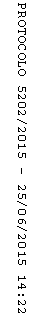 